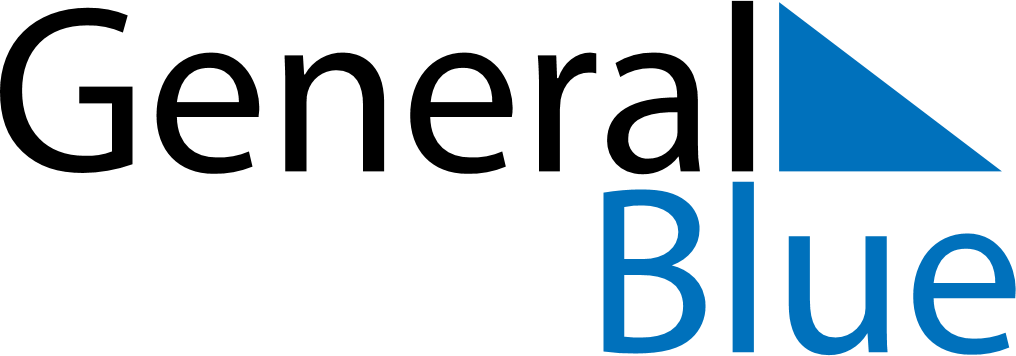 June 2024June 2024June 2024June 2024June 2024June 2024June 2024Hoxtolgay, Xinjiang, ChinaHoxtolgay, Xinjiang, ChinaHoxtolgay, Xinjiang, ChinaHoxtolgay, Xinjiang, ChinaHoxtolgay, Xinjiang, ChinaHoxtolgay, Xinjiang, ChinaHoxtolgay, Xinjiang, ChinaSundayMondayMondayTuesdayWednesdayThursdayFridaySaturday1Sunrise: 4:26 AMSunset: 8:01 PMDaylight: 15 hours and 34 minutes.23345678Sunrise: 4:26 AMSunset: 8:01 PMDaylight: 15 hours and 35 minutes.Sunrise: 4:25 AMSunset: 8:02 PMDaylight: 15 hours and 37 minutes.Sunrise: 4:25 AMSunset: 8:02 PMDaylight: 15 hours and 37 minutes.Sunrise: 4:25 AMSunset: 8:03 PMDaylight: 15 hours and 38 minutes.Sunrise: 4:24 AMSunset: 8:04 PMDaylight: 15 hours and 39 minutes.Sunrise: 4:24 AMSunset: 8:05 PMDaylight: 15 hours and 40 minutes.Sunrise: 4:23 AMSunset: 8:05 PMDaylight: 15 hours and 42 minutes.Sunrise: 4:23 AMSunset: 8:06 PMDaylight: 15 hours and 43 minutes.910101112131415Sunrise: 4:23 AMSunset: 8:07 PMDaylight: 15 hours and 44 minutes.Sunrise: 4:23 AMSunset: 8:07 PMDaylight: 15 hours and 44 minutes.Sunrise: 4:23 AMSunset: 8:07 PMDaylight: 15 hours and 44 minutes.Sunrise: 4:22 AMSunset: 8:08 PMDaylight: 15 hours and 45 minutes.Sunrise: 4:22 AMSunset: 8:09 PMDaylight: 15 hours and 46 minutes.Sunrise: 4:22 AMSunset: 8:09 PMDaylight: 15 hours and 47 minutes.Sunrise: 4:22 AMSunset: 8:10 PMDaylight: 15 hours and 47 minutes.Sunrise: 4:22 AMSunset: 8:10 PMDaylight: 15 hours and 48 minutes.1617171819202122Sunrise: 4:22 AMSunset: 8:11 PMDaylight: 15 hours and 48 minutes.Sunrise: 4:22 AMSunset: 8:11 PMDaylight: 15 hours and 48 minutes.Sunrise: 4:22 AMSunset: 8:11 PMDaylight: 15 hours and 48 minutes.Sunrise: 4:22 AMSunset: 8:11 PMDaylight: 15 hours and 49 minutes.Sunrise: 4:22 AMSunset: 8:12 PMDaylight: 15 hours and 49 minutes.Sunrise: 4:22 AMSunset: 8:12 PMDaylight: 15 hours and 49 minutes.Sunrise: 4:23 AMSunset: 8:12 PMDaylight: 15 hours and 49 minutes.Sunrise: 4:23 AMSunset: 8:12 PMDaylight: 15 hours and 49 minutes.2324242526272829Sunrise: 4:23 AMSunset: 8:12 PMDaylight: 15 hours and 49 minutes.Sunrise: 4:23 AMSunset: 8:13 PMDaylight: 15 hours and 49 minutes.Sunrise: 4:23 AMSunset: 8:13 PMDaylight: 15 hours and 49 minutes.Sunrise: 4:24 AMSunset: 8:13 PMDaylight: 15 hours and 48 minutes.Sunrise: 4:24 AMSunset: 8:13 PMDaylight: 15 hours and 48 minutes.Sunrise: 4:25 AMSunset: 8:13 PMDaylight: 15 hours and 48 minutes.Sunrise: 4:25 AMSunset: 8:13 PMDaylight: 15 hours and 47 minutes.Sunrise: 4:26 AMSunset: 8:12 PMDaylight: 15 hours and 46 minutes.30Sunrise: 4:26 AMSunset: 8:12 PMDaylight: 15 hours and 46 minutes.